               Уважаемые спортсмены и тренеры !!!       Спортсмены, которые планируют выполнить норматив Мастера спорта России обязательно свяжитесь с Маловым Николаем Викторовичем.
      Срочно прислать свои подробные данные… Для включения  в список сборной команды области.
      По новому положению ЕВСК для  присвоения Мастера спорта России, спортсмен должен обязательно состоять в списках сборной
команды субъекта федерации.
(ФИО, дата рождения, весовая категория, дисциплина, ФИО тренера, спортивный клуб, лучший результат за год)
ê-mail : kg24@mail.ru , 
тлф +7 906 737 88 09 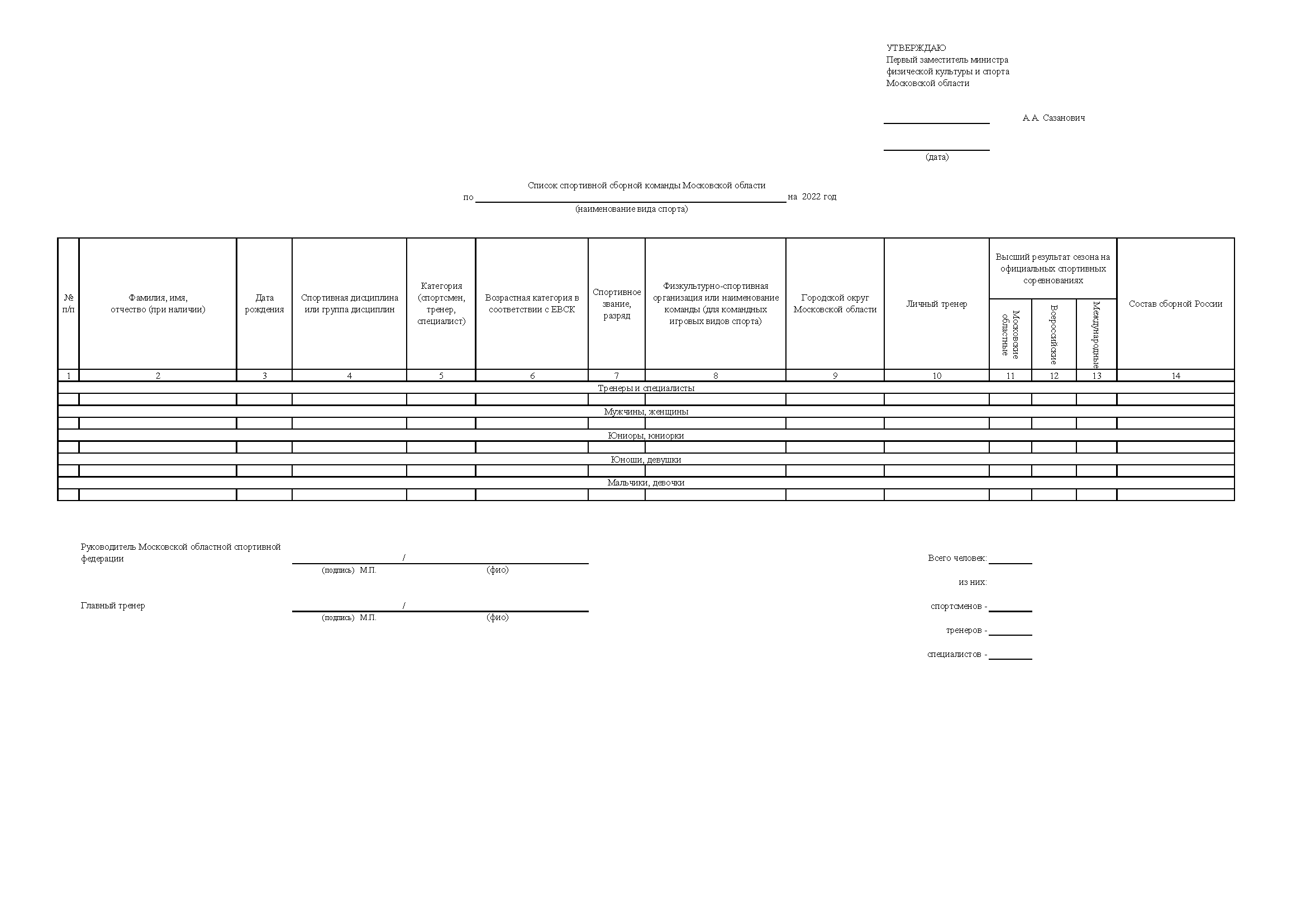 